ПРОТОКОЛс резултатите на участниците в ученическото състезанието на БАКЕУ„ОПТИМА“ по четене на английски и немски език, проведено на 13.03.2019г. в 32.СУИЧЕ "Св. Кл. Охридски"Маркираните ученици са класирани за националния кръг на състезанието "Мога да чета на различни езици", който ще се проведе на 23-ти март от 13:00 в ПЧАГ "Уилям Шекспир" (ул. Стара Планина 13), София. 18.03.2019 г.                                                               Заместник-директор УД: Лени Аначкова№№Име и фамилия на ученикаКЛАСНИВОРЕЗУЛТАТ, точкиАНГЛИЙСКИ ЕЗИКАНГЛИЙСКИ ЕЗИКАНГЛИЙСКИ ЕЗИКАНГЛИЙСКИ ЕЗИКАНГЛИЙСКИ ЕЗИКАНГЛИЙСКИ ЕЗИККристиан СлавовКристиан Славов8.дА270 от общо 70 точкиХуго ПетровХуго Петров8.дА268 от общо 70 точкиАлександър Борисов БозовАлександър Борисов Бозов8.бА267 от общо 70 точкиАлександър КулешаАлександър Кулеша8.гА267 от общо 70 точкиДаяна ДимитроваДаяна Димитрова8.гА264 от общо 70 точкиВиктория РемичковаВиктория Ремичкова8.гА263 от общо 70 точкиРадослав ЗахариевРадослав Захариев5.бА263 от общо 70 точкиЕмил МихайловЕмил Михайлов5.еА257 от общо 70 точкиВладислав АнгеловВладислав Ангелов8.гА256 от общо 70 точкиАндреа ВелиноваАндреа Велинова8.гА255 от общо 70 точкиКалоян ГърковКалоян Гърков5.гА254,5 от общо 70 точкиКарина КрадзианКарина Крадзиан5.гА247,5 от общо 70 точкиЕлица Александр. СтефановаЕлица Александр. Стефанова5.дА240 от общо 70 точкиАлексанър ФилиповАлексанър Филипов5.еА238,5 от общо 70 точкиСтилияна Юриева АсеноваСтилияна Юриева Асенова5.вА238 от общо 70 точкиЙоанна ДафинкичеваЙоанна Дафинкичева5.еА237,5 от общо 70 точкиСибел ИсмаиловаСибел Исмаилова5.дА228 от общо 70 точкиПетър Светланов НеновПетър Светланов Ненов5.бА223,5 от общо 70 точкиБиляна КаменоваБиляна Каменова5.гА223 от общо 70 точкиИвияна СавоваИвияна Савова5.дА219,5 от общо 70 точкиМартин ХристовМартин Христов5.дА217,5 от общо 70 точкиАлександър Борисов БозовАлександър Борисов Бозов8.бБ158 от общо 60 точкиКалина Асенова АсеноваКалина Асенова Асенова9.бБ155 от общо 60 точкиКристиан СлавовКристиан Славов8.дБ155 от общо 60 точкиХуго ПетровХуго Петров8.дБ153 от общо 60 точкиАлександър Борисов БозовАлександър Борисов Бозов8.бБ256 от общо 60 точкиКрасимира Мар. КарастояноваКрасимира Мар. Карастоянова10.вБ2+54,5 от общо 60 точкиНЕМСКИ  ЕЗИКНЕМСКИ  ЕЗИКНЕМСКИ  ЕЗИКНЕМСКИ  ЕЗИКНЕМСКИ  ЕЗИКНЕМСКИ  ЕЗИКМаксим Върбин ДичевМаксим Върбин Дичев8.аА218 от общо 20 точки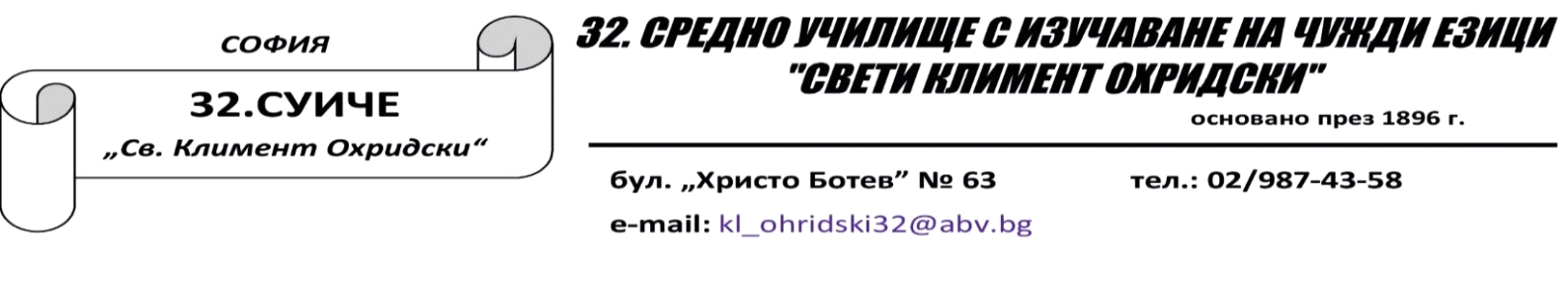 